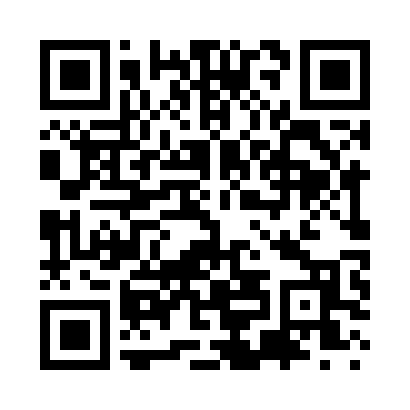 Prayer times for Blanden, Iowa, USAMon 1 Jul 2024 - Wed 31 Jul 2024High Latitude Method: Angle Based RulePrayer Calculation Method: Islamic Society of North AmericaAsar Calculation Method: ShafiPrayer times provided by https://www.salahtimes.comDateDayFajrSunriseDhuhrAsrMaghribIsha1Mon4:005:451:225:269:0010:442Tue4:015:451:225:268:5910:443Wed4:015:461:235:268:5910:444Thu4:025:471:235:268:5910:435Fri4:035:471:235:268:5910:426Sat4:045:481:235:268:5810:427Sun4:055:491:235:268:5810:418Mon4:065:491:235:268:5710:409Tue4:075:501:245:268:5710:4010Wed4:085:511:245:268:5710:3911Thu4:095:511:245:268:5610:3812Fri4:115:521:245:268:5510:3713Sat4:125:531:245:268:5510:3614Sun4:135:541:245:268:5410:3515Mon4:145:551:245:268:5410:3416Tue4:155:561:245:268:5310:3317Wed4:175:561:245:268:5210:3218Thu4:185:571:255:268:5110:3019Fri4:195:581:255:268:5110:2920Sat4:215:591:255:258:5010:2821Sun4:226:001:255:258:4910:2722Mon4:246:011:255:258:4810:2523Tue4:256:021:255:258:4710:2424Wed4:266:031:255:248:4610:2225Thu4:286:041:255:248:4510:2126Fri4:296:051:255:248:4410:2027Sat4:316:061:255:248:4310:1828Sun4:326:071:255:238:4210:1729Mon4:346:081:255:238:4110:1530Tue4:356:091:255:238:4010:1331Wed4:376:101:255:228:3910:12